INDICAÇÃO Nº 2312/2018Sugere ao Poder Executivo Municipal que realize o serviço de poda de diversas árvores existente em área pública na extensão da Rua Adauto Ribeiro De Melo, proximidades do nº 29, no bairro Country Ville, neste município.Excelentíssimo Senhor Prefeito Municipal, Nos termos do Art. 108 do Regimento Interno desta Casa de Leis, dirijo-me a Vossa Excelência para sugerir ao setor competente que realize o serviço de poda de diversas árvores existente em área pública na extensão da Rua Adauto Ribeiro De Melo, proximidades do nº 29, no bairro Country Ville, neste município. Justificativa:Fomos procurados por moradores da referida rua, solicitando o serviço acima descrito, uma vez que a copa da árvore está muito cheia inclusive já atingindo os fios de energia, podendo vir a ocorrer prejuízos materiais e acidentes físicos à população. Devido à copa das árvores estarem bastante cheias e nos últimos meses tivemos muitas chuvas com fortes ventos os galhos estão se desprendendo da mesma, e como o local é de bastante movimento tanto de por veículos como por pedestre pode-se ocasionar graves acidentes pela falta de manutenção das árvores.  O local também fica escuro no período da noite, onde indivíduos estão se aproveitando desse cenário para cometer atos ilícitos. Diante da situação pedimos urgência no atendimento desta indicação.Plenário “Dr. Tancredo Neves”, em 13 de março de 2.018JESUS VENDEDOR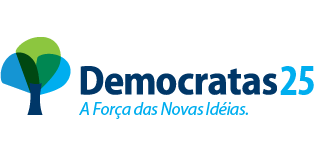 -Vereador / Vice Presidente-